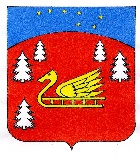 Администрация Красноозерного сельского поселенияПриозерского муниципального района Ленинградской областиП О С Т А Н О В Л Е Н И Еот 20 февраля 2024 года № 52 О подготовке проекта внесения изменений в генеральный план Красноозерного сельского поселения Приозерского муниципального района Ленинградской области, утверждённый решением совета депутатов Красноозерного сельского поселения от 22.04.2013 № 123В целях обеспечения устойчивого развития территории Красноозерного сельского поселения Приозерского муниципального района Ленинградской области, развития инженерной, транспортной и социальной инфраструктур, обеспечения учёта интересов граждан и их объединений, руководствуясь Градостроительным кодексом Российской Федерации, в соответствии с Федеральным законом от 06.10.2003 №131-Ф3 «Об общих принципах организации местного самоуправления в Российской Федерации», Земельным кодексом Российской Федерации, уставом Приозерского муниципального района Ленинградской области, уставом Красноозерного сельского поселения Приозерского муниципального района Ленинградской области,ПОСТАНОВЛЯЕТ:Приступить к подготовке проекта внесения изменений в генеральный план Красноозерного сельского поселения Приозерского муниципального района Ленинградской области, утверждённый решением совета депутатов Красноозерного сельского поселения от 22.04.2013 № 123.Утвердить план мероприятий по внесению изменений в генеральный план Красноозерного сельского поселения Приозерского муниципального района Ленинградской области (приложение №1).Создать комиссию по подготовке предложений о внесении изменений в генеральный план Красноозерного сельского поселения Приозерского муниципального района Ленинградской области и утвердить её состав (приложение №2).Утвердить порядок деятельности комиссии по подготовке предложений о внесении изменений в генеральный план Красноозерного сельского поселения Приозерского муниципального района Ленинградской области (приложение №3).Настоящее постановление разместить на официальном портале Красноозерного сельского поселения Приозерского муниципального района Ленинградской области, в официальном сетевом издании Контроль за исполнением постановления оставляю за собой.Глава администрации									А.В. РыбакС приложением можно ознакомиться на сайте администрации.